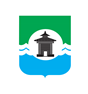 Российская ФедерацияИркутская областьМуниципальное образование «Братский район»КСО Братского района     ул. Комсомольская, д. 28 «а», г.Братск, Иркутская область, тел./факс 8(3953) 411126  ЗАКЛЮЧЕНИЕ № 44по результатам экспертно-аналитического мероприятия «Экспертиза проекта бюджета Тэмьского сельского поселения на 2022 год и на плановый период 2023 и 2024 годов»г. Братск							               	               30.11.2021г.Настоящее заключение Контрольно-счетного органа муниципального образования «Братский район» на проект решения Думы сельского поселения «О  бюджете  Тэмьского сельского поселения на 2022 год и на плановый период 2023 и 2024 годов» подготовлено в соответствии с Бюджетным кодексом Российской Федерации (далее – БК РФ), Федеральным законом «Об общих принципах организации и деятельности контрольно-счетных органов субъектов Российской Федерации и муниципальных образований», Положением о бюджетном процессе Тэмьского муниципального образования,  Положением о Контрольно-счётном органе муниципального образования «Братский район», (далее – КСО Братского района), Соглашением  «О передаче полномочий по осуществлению внешнего муниципального финансового контроля Контрольно-счётному органу муниципального образования «Братский район», иными нормативными правовыми актами.Предмет экспертно-аналитического мероприятия: проект бюджета Тэмьского о сельского поселения на 2022 год и на плановый период 2023 и 2024 годов.Цель: определение соблюдения бюджетного и иного законодательства местной администрацией при разработке и принятии местного бюджета на очередной финансовый год и плановый период, анализ объективности планирования доходов и расходов бюджета.При подготовке Заключения КСО Братского района учитывал необходимость реализации положений документов, на основе которых составляется бюджет:Послание Президента Российской Федерации Федеральному Собранию Российской Федерации от 21.04.2021 года, определяющие бюджетную политику в Российской Федерации;Проект решения Думы Братского района «О бюджете муниципального образования «Братский район» на 2022 год и на плановый период 2023 и 2024 годов»;Прогноз социально-экономического развития Тэмьского сельского поселения на 2022-2024 годы;Муниципальные программы (проекты муниципальных программ, а также изменения, внесенные в программы);Основные направления бюджетной и налоговой политики Тэмьского муниципального образования на 2022 год и на плановый период 2023 и 2024 годов, в целях обеспечения сбалансированности и сохранения устойчивости бюджета поселения.При подготовке Заключения использованы результаты контрольных и экспертно-аналитических мероприятий, проведенных КСО Братского района, на основании представленных одновременно с проектом бюджета документов:основные направления бюджетной и налоговой политики Тэмьского муниципального образования на 2022 год и на плановый период 2023 и 2024 годов;прогноз социально-экономического развития;пояснительная записка к прогнозу социально-экономического развития;прогноз основных характеристик (общий объем доходов, общий объем расходов, дефицита (профицита) бюджета);пояснительная записка к проекту бюджета;верхний предел муниципального внутреннего долга по состоянию на 1 января года, следующего за очередным финансовым годом и каждым годом планового периода;оценка ожидаемого исполнения бюджета на текущий финансовый год;паспорта муниципальных программ (проекты изменений в указанные паспорта);иные документы.ОБЩИЕ ПОЛОЖЕНИЯ	Проект бюджета согласно п.1 ст. 169 БК РФ составляется на основе прогноза социально-экономического развития в целях финансового обеспечения расходных обязательств.Прогноз социально-экономического развития на 2022 год и на плановый период 2023 и 2024 годов Тэмьского муниципального образования (далее – Прогноз) одобрен Постановлением Главы муниципального образования от 09.11.2021 года № 60 и разработан на трехлетний период, что соответствует требованиям п.1 ст.173 БК РФ.  Прогноз разработан в отсутствии Стратегии социально-экономического развития поселения, что не соответствует положениям закона Российской Федерации от 28.06.2014 года №172-ФЗ «О стратегическом планировании в Российской Федерации» и представлен в виде системы показателей социально-экономического развития сельского поселения и пояснительной записки. В основе разработки Прогноза – предварительные итоги социально-экономического развития поселения: статистические отчетные данные за истекший год, оперативные данные текущего года, результаты анализа экономического развития организаций, действующих на территории поселения, тенденции развития социальной сферы поселения. В записке приводятся итоги параметров прогноза, но нет их сопоставления с ранее утвержденными параметрами с указанием причин и факторов прогнозируемых изменений, что не соответствует п.4 ст.173 БК РФ. Проанализировав приложение к Прогнозу на 2022 год и на плановый период 2023 и 2024 годов, выделены основные параметры:									        Таблица №1, млн.руб.Из приведённых данных видно, что в бюджете поселения наблюдается положительная тенденция увеличения:- выручки от реализации продукции товаров (работ, услуг). В оценке 2021 года показатель составит 149,27 млн. руб., в прогнозе на плановый период –  рост в 2022 году на 4,0%, в 2023 году – на 4,0% и в 2024 году   –  4,0% от предыдущего периода;- фонда оплаты труда. По оценке 2021 года показатель планируется в сумме 36,85 млн. руб. в плановом периоде  установлена динамика увеличения: в 2022 году рост на 4,0%, в 2023 году – 4,0% и в 2024 году на 4,0% от предыдущего периода. При среднесписочной численности работающего населения (82чел.) ожидается повышение среднемесячной заработной платы к концу прогнозного периода до 12,6% от прогноза исполнения 2021 года.В соответствии с пунктом 1 Проекта решения о бюджете Тэмьского сельского поселения на 2022 год и на плановый период 2023 и 2024 годов, предлагается утвердить следующие основные характеристики бюджета поселения на 2022 год:прогнозируемый общий объем доходов в сумме 14 770,7 тыс. руб.;общий объем расходов в сумме 14 850,7 тыс. руб.;размер дефицита в сумме 80,0 тыс. руб. или 3,7% утвержденного общего годового объема доходов районного бюджета без учета утвержденного объема безвозмездных поступлений и (или) поступлений налоговых доходов по дополнительным нормативам отчислений.Пунктом 2 Проекта решения предлагается утвердить основные характеристики     местного бюджета на плановый период 2023 и 2024 годов:прогнозируемый общий объем доходов на 2023 год в сумме 12 516,5 тыс. руб., на 2024 год в сумме 19 649,4 тыс. руб.;общий объем расходов на 2023 год в сумме 12 600,5тыс. руб., на 2024 год в сумме 19 740,4 тыс. руб.;размер  дефицита районного бюджета на 2023 год в сумме 84,0 тыс. руб. или 3,7% утвержденного общего годового объема доходов районного бюджета без учета утвержденного объема безвозмездных поступлений и (или) поступлений налоговых доходов по дополнительным нормативам отчислений, на 2024 год в сумме  91,0 тыс. руб. или 3,7% утвержденного общего годового объема доходов районного бюджета без учета утвержденного объема безвозмездных поступлений и (или) поступлений налоговых доходов по дополнительным нормативам отчислений.          Основные характеристики бюджета сельского поселения на 2022 год и на плановый период 2023 и 2024 годов представлены в таблице № 2.                            Таблица № 2, тыс.руб.Размер дефицита бюджета, предусмотренный Проектом на 2022 год и на плановый период 2022 и 2023 годов, к годовому объему доходов бюджета сельского поселения без учета утвержденного объема безвозмездных поступлений и (или) поступлений налоговых доходов по дополнительным нормативам отчислений, соответствует ограничениям, установленным п.3 ст.92.1 БК  РФ (не более 5,0%). На 2022 год – 80,0,0 тыс. руб., на плановый период 2023 и 2024 годов – 84,0 тыс. руб. и 91,0 тыс. руб. соответственно.Показатели Проекта соответствуют установленным Бюджетным кодексом Российской Федерации принципам сбалансированности бюджета – ст.33 БК РФ и общему (совокупному) покрытию расходов бюджета – ст.35 БК РФ.Объем расходов поселения по сравнению с предшествующим годом в плановом периоде снижается:          - в 2022 году на 310,4 тыс. рублей или 2,0%;          - в 2023 году на 2 250,2 тыс. руб. или 15,2%.           В 2024 году объем расходов увеличился по сравнению с предшествующим 2023 годом на 7 139,9 тыс. руб. или 56,7%. В соответствии с требованиями п. 3 статьи 184.1 БК РФ в проекте решения «О бюджете Тэмьского сельского поселения на 2022 год и на плановый период 2023 и 2024 годов», содержатся условно утверждённые расходы в сумме по годам: на 2023 год – 292,0 тыс. руб.,  на 2024 год – 938,0 тыс. руб., не распределённые по разделам, подразделам, целевым статьям (муниципальным программам и непрограммным  направлениям деятельности), группам (группам и подгруппам)  видов расходов бюджета. Объемы условно утверждаемых расходов бюджета на плановый период 2023 и 2024  годов определены в соответствии с нормами БК РФ – на первый год планового периода в объеме не менее 2,5% общего объема расходов бюджета, без учета расходов бюджета предусмотренных за счет МБТ из других бюджетов бюджетной системы РФ и на второй год планового периода в объеме не менее 5%.      	Распределение бюджетных ассигнований планируется по целевым статьям, (муниципальным программам и непрограммным направлениям деятельности), группам видов расходов, разделам, подразделам классификации расходов бюджетов РФ на 2022 год и на плановый период 2023-2024 годов (пп.3 п.4 текстовой части проекта бюджета и приложения № 5,6 к проекту решения).    	Общий объем бюджетных ассигнований, направляемых на исполнение публичных нормативных обязательств на период 2022-2024 годов, не предусмотрен (п.5 текстовой части проекта бюджета).     	В  проекте  решения о бюджете на 2022 год и на  плановый период 2023 и 2024 годов планируются средства на формирование резервного фонда администрации поселения в размере 4,0 тыс. руб. ежегодно (п. 7 текстовой части проекта бюджета), не превышающий установленный предельный размер (3%) – п.3 ст.81 БК РФ.            Согласно п. 5 ст.179.4 БК РФ утвержден объем бюджетных ассигнований дорожного фонда: в 2022 году в сумме 933,9 тыс. руб., в 2023 году – 979,0 тыс. руб., в 2024 – 1 057,3 тыс. руб. (п.8 текстовой части решения к проекту бюджета). 	В проекте решения о бюджете Тэмьского сельского поселения (п.4) согласно п.3 ст.184.1 БК РФ утверждены:- ведомственная структура расходов на очередной финансовый год и плановый период (приложение № 7,8);- распределение бюджетных ассигнований по целевым статьям (муниципальным программа и непрограммным направлениям деятельности), группам видов расходов, разделам, подразделам классификации расходов бюджета (приложение № 5,6);- распределение бюджетных ассигнований по разделам, подразделам классификации расходов бюджетов (приложение № 3,4).ДОХОДЫ БЮДЖЕТА            Прогнозный  план по доходам бюджета на 2022-2024 годы составлен  в соответствии с Бюджетным кодексом РФ, проектом Закона Иркутской области «Об областном бюджете на 2022 год и на плановый период 2023 и 2024 годов», Законом Иркутской области от 22.10.2013 года № 74-ОЗ «О межбюджетных трансфертах и нормативах отчислений доходов в местные бюджеты» (в части нормативов отчислений налогов в местные бюджеты).             Основные характеристики объема доходов бюджета Тэмьского поселения на 2022 год и на плановый период 2023 и 2024 годов представлены в таблице № 3.   Таблица № 3, тыс. руб.Как следует из таблицы, по сравнению с ожидаемым исполнением доходной части бюджета за 2021 год отмечается увеличение прогнозируемого объема доходов на 2022 год на 78,4 тыс. руб. или на 0,5%  ожидаемых поступлений 2021 года. На 2023 и 2024 годы в сравнении с прогнозируемым объемом доходной части бюджета планируется увеличение объема доходов:- на 2023 год на 5,0% или 745,8 тыс. руб. к плановому периоду 2022 года;- на 2024 год на 4 132,9 тыс. руб., что в процентном отношении составляет 26,6 % к прогнозируемым поступлениям 2023 года.Налоговые и неналоговые доходы по прогнозу на 2022 год составят 2 172,2 тыс. руб., что на 372,6 тыс. руб. или на 20,7% выше ожидаемого поступления 2021 года, на 2023 год – 2 273,3 тыс. руб., что на 101,1 тыс. руб. или на 4,7% больше прогноза на 2022 год, на 2024 год – 2 451,2 тыс. руб., что на 177,9 тыс. руб. или 7,8% выше ожидаемых поступлений 2023 года. Данное увеличение прогнозируется за счет налоговых доходов: налога на доходы физических лиц, налога на имущество и акцизов по подакцизным товарам (продукции). Безвозмездные поступления: по оценке 2022 года, составят 12 598,5 тыс. руб., что 294,2 тыс. руб. или на 2,3% ниже объёма оценочных поступлений 2021 года, по оценке 2023 года планируется сокращение поступлений от прогноза предыдущего года на 2 355,3 тыс. руб. или 18,7%по оценке 2024 года планируется увеличение поступлений на 6 955,0 тыс. руб. или 67,9% от прогноза 2023 года.Налоговые доходыВ структуре доходов бюджета на 2022-2024 годы: налоговые доходы на 2022 год спрогнозированы в объеме 1 883,0тыс. руб., что на 24,3% выше ожидаемого исполнения за 2021 год. Налоговые доходы на 2023 год запланированы в объеме 1 984,1 тыс. рублей, то есть с увеличением на 5,4% к 2022 году, на 2024 год – 2 162,0 тыс. рублей, что 9,0% больше уровня 2023 года.В плановом периоде рост прогнозируется по всем видам налоговых доходов, за исключением земельного налога – прогноз на 2022 год и плановый период 2023-2024 годов по налогу составляет 531,0 тыс. рублей, ежегодно.В структуре налоговых доходов в период бюджетного цикла 2022-2024 годов наибольшую долю будут составлять налог на доходы физических лиц, акцизы по подакцизным товарам: 					в 2022	 году         в 2023 году        в 2024 году- налог на имущество                                  32,8%                    33,3%                  34,5%- акцизы по подакцизным товарам	            49,6%                    49,3%                  48,9%- налог на доходы физических лиц            17,3%                    17,0%                  16,3%   - государственная пошлина                         0,3%                      0,4%                   0,3%Налог на доходы физических лиц Сумма налога запланирована на основе ожидаемого исполнения за 2021 год, с учетом прогнозируемого темпа роста в 2022-2024 годах источника основной части налога - фонда заработной платы в соответствии с показателями прогноза социально-экономического развития.      	Прогноз поступления налога: на 2022 год – 325,1 тыс. руб. Рост к ожидаемому поступлению 2021 года – на 12,3 тыс. руб. или 3,9%;на 2023 год – 338,1. руб. Рост к 2022 году – на 13,0 тыс. руб. или на 4,0%;на 2024 год – 351,7 тыс. руб. Рост к 2023 году – на 13,6 тыс. руб. или на 4,0%.Доходы от уплаты акцизов на нефтепродуктыДифференцированный норматив отчислений от акцизов на нефтепродукты определяется в соответствии с методикой, утвержденной приложением 10 к закону Иркутской области от 22.10.2013г. № 74-ОЗ «О межбюджетных трансфертах и нормативах отчислений доходов в местные бюджеты», в зависимости от протяженности и видов покрытий автомобильных дорог общего пользования местного значения. Проектом закона Иркутской области «Об областном бюджете на 2022 год и на плановый период 2023 и 2024 годов» установлен дифференцированный норматив отчислений в бюджет поселения в размере показателя 0,012% (2021 года – 0,011%).В соответствии с расчетом Министерства финансов Иркутской области прогноз поступлений акцизов на 2021 год – 815,6 тыс. руб. 	Прогноз поступления налога: на 2022 год – 933,9 тыс. руб. увеличение к ожидаемому поступлению 2021 года – на 118,3 тыс. руб., что составляет 14,5%%;на 2023 год – 979,0 тыс. руб. Рост к 2022 году – на 45,1тыс. руб. или на 4,8%;на 2024 год – 1 057,3тыс. руб. Рост к 2023 году – на 78,3 тыс. руб. или на 8,0%.Налоги на имущество   Налог на имущество физических лицПлан поступлений налога на имущество на 2022 год и плановый период 2023 и 2024 годов сформирован с учетом ожидаемого исполнения на 2021 год и с учетом информации налоговых органов Иркутской области.Прогноз поступления налога: на 2022 год – 86,0 руб. Рост к ожидаемому исполнению 2021 года – 26,0 тыс. руб. или на 43,3%;на 2023 год – 129,0 тыс. руб. Рост к 2022 году на 43,0 тыс. руб. или на 50,0%;на 2024 год – 215,0 тыс. руб. Рост к 2023 году на 86,0 тыс. руб. или на 66,7%.Земельный налог      План поступлений земельного налога в границах сельских поселений, составлен с учетом ожидаемых поступлений 2021 года и с учетом информации налоговых оргновых органов Иркутской области. Прогноз поступления налога: на 2022 год – 531,0 тыс. руб., рост на 209,0 тыс. руб. или 64,9 % к оценке 2021 года;на плановые 2023 и 2024 годы план поступления стабилен к прогнозу 2022 года и составляет 531,0 тыс. рублей.Государственная пошлинаПлан поступлений государственной пошлины по делам, рассматриваемым в судах общей юрисдикции, мировыми судьями, составлен по данным главного администратора доходов – администрации Тэмьского сельского поселения. Прогноз поступления налога: на 2022-2024 годы – 7,0 тыс. руб. ежегодно, выше ожидаемой оценки 2021 года на 2,0 тыс. руб. или 40,0%.Неналоговые доходыВ структуре доходов бюджета неналоговые доходы на 2022-2024 годы спрогнозированы в объеме по 289,2 тыс. руб. ежегодно.                                                                                       Ожидаемая оценка исполнения за 2021 год составит 284,2 тыс. рублей, что на 5,0 тыс. рублей ниже прогнозных данных.            Доходы от использования имуществаПлан поступления по доходам от использования имущества на 2022 год и на плановый период 2023 и 2024 годов составлен по информации налоговых органов Иркутской области и с учетом перехода к уплате налога на имущество физических лиц от кадастровой стоимости.      Прогноз поступления налога:       на 2022 год – 284,2 тыс. руб., что на уровне оценки за 2021 год       на 2023 год – 284,2 тыс. руб., на уровне 2022 года;      на 2024 год – 284,2 тыс. руб., на уровне 2023 года. Доходы от оказания платных услугПлан по доходам от оказания платных услуг и компенсации затрат государства составлен по прогнозам главного администратора доходов – администрации Тэмьского сельского поселения (по МКУК «Тэмьский КДЦ Братского района»).Прогноз поступления: на 2022 год – 5,0 тыс. руб., что выше оценки за 2021 год на 5,0;на 2023 год – 5,0 тыс. руб., на уровне 2022 года;на 2024 год – 5,0 тыс. руб., на уровне 2023 года.Безвозмездные поступленияОбщий прогноз безвозмездных поступлений: на 2022 год – 12 598,5 тыс. руб., в том числе            из средств областного бюджета – 370,8 тыс. руб.;          из средств районного бюджета – 12 227,7тыс. руб.     Снижение поступлений к ожидаемому исполнению 2021 года – на 294,2 тыс. руб. или на 2,3%;на 2023 год – 10 243,2 тыс. руб., в том числе            из средств областного бюджета – 376,6 тыс. руб.;          из средств районного бюджета – 9 866,6 тыс. руб. Снижение поступлений к ожидаемому исполнению 2022 года – на 2 355,3 тыс. руб. или на 18,7%;на 2024 год – 17 198,2 тыс. руб., в том числе          из средств областного бюджета – 383,2 тыс. руб.;        из средств районного бюджета – 16 815,0 тыс. руб.     Рост поступлений к ожидаемому исполнению 2023 года – на 6 955,0 тыс. руб. или на 67,9%.Динамика безвозмездных поступлений по годам в тыс. руб.Из диаграммы видно, что наибольшую долю безвозмездных поступлений составляют дотации на финансирование вопросов местного значения. Отмечается увеличение МБТ в планируемом периоде 2022-2024 годов по отношению к оценке 2021 года.	На 2022 год безвозмездные поступления прогнозируются в общем объеме 12 598,5 тыс. руб., в том числе: Дотации бюджетам бюджетной системы Российской Федерации в размере 11 726,3 тыс. руб. (что ниже ожидаемого исполнения текущего года на 301,0 тыс. руб. или на 2,5%).Субсидии бюджетам бюджетной системы Российской Федерации в размере 200,0 тыс. руб. из средств областного бюджета на реализацию мероприятий проектов народных инициатив, уменьшение на уровне от оценки 2021 года.Субвенции бюджетам бюджетной системы Российской Федерации в размере 170,8 тыс. руб. из средств областного бюджета, в том числе на осуществление первичного воинского учета – 170,1 тыс. руб.Иные межбюджетные трансферты в размере 501,4 тыс. руб. из средств районного бюджета, в том числе на осуществление части полномочий по решению вопросов местного значения.РАСХОДЫ БЮДЖЕТАФормирование расходной части, как и в предыдущие периоды осуществлялось по программному принципу на основе муниципальных программ Тэмьского муниципального образования (проектов изменений в муниципальные программы муниципального образования).В проекте решения предусмотрено финансовое обеспечение семи муниципальных программ Тэмьского муниципального образования. Доля расходов, сформированных в рамках муниципальных программ, составила в 2022 году – 96,3 % , в 2023 году – 97,1%, в 2024 году – 97,0%.Общий объем расходов бюджета Тэмьского поселения предлагается утвердить на 2022 год в размере 14 850,7 тыс. руб., в 2023 году – 1 600,5 тыс. руб., в 2024 году – 19 740,4 тыс. руб. Недостаток бюджетных средств, исходя из прогнозной оценки доходов и расходов бюджета Тэмьского сельского поселения, на 2022 год составит 5 348,2 тыс. руб. или реальный дефицит бюджета от доходов без учета безвозмездных поступлений сложится в размере 246,2%, на 2023 год – 7 165,3 тыс. руб. или 315,2%, на 2024  год – 91,0 тыс. руб. или 3,7Основные показатели расходов проекта бюджета сельского поселения на 2022-2024 годы представлены в таблице № 4.                                                                                                               Таблица № 4, тыс. руб.Исходя из данных таблицы, Проектом в период с 2022 и 2024 годов предусматривается тенденция снижения расходов. На 2022 год по отношению к оценке исполнения 2021 года на 310,4 тыс. руб., к оценке исполнения предыдущего периода: в 2023 году – на 2 542,2 тыс. рублей по отношению к 2022 году, в 2024 году увеличение к плановому исполнению 2023 года – на 6 493,9 тыс. рублей. В структуре расходов бюджета сельского поселения на 2022 год удельный вес занимает финансирование расходов по прочим отраслям – 9 748,4 тыс. рублей или 65,6%, расходы социальной сферы – 5 102,3 тыс. рублей или 34,4%.Распределение расходов социальной сферы сельского поселения в 2022г. в тыс. рублях на диаграмме:Распределение расходов по прочим отраслям в 2022 г. в тыс. руб.:Из представленных данных видно, как будут распределены в 2022 году бюджетные ассигнования по разделам классификации расходов бюджета сельского поселения.В 2022 году из 9 разделов бюджетной классификации расходов увеличение бюджетных ассигнований по отношению к оценке 2021 года планируется только по 3 разделам:01 «Общегосударственные вопросы» на 2,2%;02 «Национальная оборона» увеличение на 4,2%;11 «Физическая культура и спорт» увеличение на 177,5%.Снижение расходов в процентном выражении предусмотрено по следующим разделам:03 «Национальная безопасность и правоохранительная деятельность» на 33,2% к оценке 2021 года;04 «Национальная экономика» на 18,7 % к оценке 2021 года; 05 «Жилищно-коммунальное хозяйство» на 12,3% к оценке 2021 года;08 «Культура и кинематография» снижение на 4,1% к оценке 2021 года;10 «Социальная политика» снижение на 6,7%.             В структуре расходов наибольший удельный вес занимают расходы на финансирование общегосударственных расходов (в 2022 году – 48,0% от общего объема расходов, в 2023 году – 55,0%, в 2024 году – 43,4%), расходы по культуре и кинематографии (2022 году – 29,0%, в 2023 году – 21,8%, в 2024 году – 30,2%); наименьший –  «Социальная политика» (2022 году – 1,0%, в 2023 году – 1,2%, в 2024 году – 0,8%).В связи с дефицитом средств районный бюджет сформирован по принципу приоритетного направления расходов на заработную плату с начислениями на нее, социальные выплаты. Другие расходы в части оплаты поставок товаров, выполнения работ, в целях оказания муниципальных услуг физическим и юридическим лицам предусмотрены по остаточному принципу (за исключением целевых средств, основной заработной платы, резервного фонда, расходов на проведение выборов и референдумов, членских взносов в ассоциацию МО Иркутской области,  расходов на обслуживание муниципального долга, МБТ, пенсии, софинансирования): на 2022 год – 41,4% от потребности, 18,1 % от потребности 2023 года, 100 % от потребности 2024 года.Страховые взносы во внебюджетные фонды предусмотрены в размере 30,2% от объема заработной платы.За счет средств бюджетов других уровней, имеющих целевую направленность, на 2022 год предусмотрены расходы в сумме 672,2 тыс. руб., в 2023 году – 315,2 тыс. руб., в 2024 году – 797,4 тыс. руб. В соответствии с действующим бюджетным законодательством в общем объеме расходов на плановый период планируется утвердить условно утверждаемые расходы на 2023 год в сумме 292,0 тыс. руб., на 2024 год в сумме 938,0 тыс. руб. Учитывая положения пункта 5 статьи 184.1 Бюджетного кодекса Российской Федерации, данные расходы не учтены при распределении бюджетных ассигнований по кодам бюджетной классификации расходов бюджета.Общий объем расходов, распределенных  по муниципальным программам и непрограммным направлениям деятельности, составил на 2022 год 14 850,7 тыс. руб., на 2023 год – 12 308,5 тыс. руб., на 2024 год – 18 802,4 тыс. руб. Информация о бюджетных ассигнованиях бюджета поселения на 2022-204 годы, указанных в проекте, в разрезе муниципальных программ и непрограммных расходах представлена в таблице №5.Таблица №5, тыс. руб.В связи со снижением доходной части бюджета поселения, наблюдается уменьшение бюджетных ассигнований по муниципальным программам в прогнозируемом периоде: в 2023 году по сравнению с 2022 годом на 2 348,0  тыс. руб. или на 16,4%, в 2024 году увеличение по сравнению с 2023 годом на 6 287,3 тыс. руб. или 52,6%. По непрограммым расходам: в 2022 году, в связи проведением выборов главы и думы муниципального образования, прогнозируется увеличение.Непрограммные расходыНа реализацию непрограммных расходов предусмотрены бюджетные ассигнования в сумме на 2022 год 552,6 тыс. руб., на 2023 год – 358,4 тыс. руб., на 2024 год –  565,0 тыс. руб. В составе непрограммных расходов предусмотрены следующие бюджетные ассигнования:1. Проведение выборов и референдумов на 2022 год предусмотрено 200,0 тыс. рубле, на 2024 год -200,0 тыс. руб.2. Функционирование контрольно-счетного органа муниципального образования в размере 25,8 тыс. руб. ежегодно.3.  Резервный фонд администрации Тэмьского муниципального образования сформирован в размере по 4,0 тыс. руб. ежегодно.4. Осуществление  первичного воинского учета на территориях, где отсутствуют военные комиссариаты в сумме на 2022 год 170,1 тыс. руб., на 2023 год – 175,9 тыс. руб., на 2024 год – 182,5 тыс. руб.5. Осуществление областного государственного полномочия по определению перечня должностных лиц органов местного самоуправления, уполномоченных составлять протоколы об административных правонарушениях в размере 0,7 тыс. рублей ежегодно.6. Пенсионное обеспечение за выслугу лет запланировано ежегодно в размере по 152,0,0 тыс. рублей.  Муниципальные программыВ соответствии с п. 2 ст. 179 БК РФ утвержден объем бюджетных ассигнований на финансовое обеспечение реализации муниципальных программ по соответствующей каждой программе целевой статье расходов бюджета в соответствии с утвердившим программу муниципальным правовым актом местной администрации муниципального образования.В составе документов к проекту бюджета представлены проекты изменений в паспорта 7 муниципальных программ.Муниципальная программа«Муниципальные финансы муниципального образования»на 2015-2024Муниципальная программа «Муниципальные финансы муниципального образования» утверждена постановлением Главы Тэмьского муниципального образования от 13 ноября 2014 года №36/7.  Объем бюджетных ассигнований на реализацию данной муниципальной программы установлен с учетом планируемых изменений в нее.Расходы на реализацию программы предусмотрены в объеме на 2022 год 6 892,4 тыс. руб., на 2023 год – 6 735,9 тыс. руб., на 2024 год – 7 936,6 тыс. руб.Муниципальная программа«Развитие дорожного хозяйства муниципального образования»на 2015-2024Муниципальная программа «Развитие дорожного хозяйства муниципального образования» утверждена постановлением Главы Тэмьского муниципального образования от 13 ноября 2014 года № 36/4. Объем бюджетных ассигнований на реализацию данной муниципальной программы установлен с учетом планируемых изменений в нее.Расходы на реализацию программы предусмотрены в объеме на 2022 год – 933,9 тыс. руб., на 2023 год – 979,0 тыс. руб., на 2024 год – 1 057,3 тыс. руб.Ассигнования дорожного фонда, соответствуют прогнозируемому объему доходов бюджета муниципального образования от акцизов на автомобильный бензин, прямогонный бензин, дизельное топливо, моторные масла для дизельных и (или) карбюраторных (инжекторных) двигателей, производимые на территории Российской Федерации, подлежащих зачислению в местный бюджет.Муниципальная программа«Развитие объектов коммунальной инфраструктуры»на 2015-2024 годыМуниципальная программа «Развитие объектов коммунальной инфраструктуры» утверждена Постановлением Главы Тэмьского муниципального образования от 13 ноября 2014 года № 36/5.  Объём бюджетных ассигнований на реализацию данной муниципальной программы установлен с учётом планируемых изменений в неё.Расходы на реализацию программы предусмотрены в объеме на 2022 год 645,3 тыс. руб., на 2023 год – 548,2 тыс. руб., на 2024 год – 1 544,2 тыс. руб.Муниципальная программа«Культура муниципального образования»на 2015-2024 годыМуниципальная программа «Культура муниципального образования» утверждена Постановлением Главы Тэмьского муниципального образования от 13 ноября 2014 года № 36/2.  Объем бюджетных ассигнований на реализацию данной муниципальной программы установлен с учетом планируемых изменений в нее.Расходы на реализацию программы предусмотрены в объеме на 2022 год – 4 304,6 тыс. руб., на 2023 год – 2 679,4 тыс. руб., на 2024 год – 5 670,7 тыс. руб.Муниципальная программа«Пожарная безопасность, предупреждение и ликвидация чрезвычайных ситуаций в муниципальном образовании»на 2021-2024 годыМуниципальная программа «Пожарная безопасность, предупреждение и ликвидация чрезвычайных ситуаций» утверждена Постановлением главы муниципального образования от 30 декабря 2020 года № 56. В проекте предусмотрено внесение изменений в данную программу в части сроков ее исполнения и ресурсного обеспечения. В бюджете сельского поселения предусмотрены расходы для реализации основных мероприятий данной программы:«Участие в предупреждении и ликвидации последствий чрезвычайных ситуаций в границах поселения»;«Полномочия по обеспечению первичных мер пожарной безопасности в границах населенных пунктов поселения».Расходы на реализацию программы предусмотрены в объеме на 2022 год 726,2 тыс. руб., на 2023 год – 664,1 тыс. руб., на 2024 год – 1 080,7 тыс. руб.Муниципальная программа«Развитие физической культуры и спорта муниципального образования» на 2015-2024 годы  Муниципальная программа «Развитие физической культуры и спорта муниципального образования» утверждена Постановлением Главы Тэмьского муниципального образования от 13.11. 2014 года № 36/3.  Объем бюджетных ассигнований на реализацию данной муниципальной программы установлен с учетом планируемых изменений в нее.Расходы на реализацию программы предусмотрены в объеме на 2022- 645,7 тыс. руб., на 2023 год – 243,5 руб., на 2024 год – 347,5 тыс. руб.Муниципальная программа"Устойчивое развитие сельских территории Тэмьскогомуниципального образования» на 2021-2024Муниципальная программа «Устойчивое развитие сельских территорий Тэмьского муниципального образования» утверждена проектом Постановления Главы Тэмьского муниципального образования от 07.09.2020 № 32/2.  Объем бюджетных ассигнований на реализацию данной муниципальной программы установлен с учетом планируемых изменений в нее.Расходы на реализацию программы предусмотрены в объеме на 2022- 150,0 тыс. руб., на 2023 год – 100,0 тыс. руб., на 2024 год – 600,0 тыс. руб.ИСТОЧНИКИ ФИНАНСИРОВАНИЯ ДЕФИЦИТА БЮДЖЕТАИсходя из запланированных доходов и расходов бюджета, дефицит бюджета сельского поселения сложился в размере 80,0 тыс. руб. на 2022 год, 84,0 тыс. руб. на 2023 год и 91,0 тыс. руб. на 2024 год. Отношение объема дефицита к доходам без учета объема безвозмездных поступлений составляет 3,7% ежегодно.На очередной финансовый год и на плановый период предусмотрены следующие источники финансирования дефицита бюджета:Кредиты кредитных организаций запланированы в объеме на 2022 год 80,0 тыс. руб. (привлечение – +92,0 тыс. руб., погашение – -12,0 тыс. руб.), на 2023 год – 84,0 тыс. руб. (привлечение – +96,6 тыс. руб., погашение – -12,6 тыс. руб.), на 2024 год – 91,0 тыс. руб. (привлечение – +104,7 тыс. руб., погашение – -13,7 тыс. руб.).        	При установленных основных параметрах бюджета поселения верхний предел муниципального долга составит на 1 января 2023 года 80,0 тыс. руб., на 1 января 2024 года – 164,0 тыс. руб., на 1 января 2025 года – 255,0 тыс. руб.  (пункт 14 проекта решения).ВЫВОДЫ И ПРЕДЛОЖЕНИЯ1. Проект решения Думы Тэмьского муниципального образования «О бюджете Тэмьского сельского поселения на  2022 год и на плановый период 2023 и 2024 годов» предоставлен на экспертизу в КСО МО «Братский район»  18.11.2021 года с нарушением срока, согласно п.1 ст. 185 БК РФ и Положением о бюджетном процессе в Тэмьском МО.	2. Перечень и содержание документов, представленных одновременно с проектом решения о бюджете, по своему составу и содержанию не соответствуют требованиям ст. 184.2 БК РФ. Отсутствуют реестры источников доходов бюджета, предварительные итоги социально-экономического развития за истекший период финансового года и ожидаемые итоги социально-экономического развития за текущий финансовый год.	3. В соответствии с требованиями п.4 ст.169 БК РФ Проект бюджета составлен на три года: очередной финансовый год (2022 год) и плановый период (2023 и 2024 годы).	4. В проекте «О бюджете Тэмьского муниципального образования на 2022 год и на плановый период 2023 и 2024 годов» соблюдены требования и ограничения, установленные Бюджетным кодексом Российской Федерации: по размеру дефицита местного бюджета, не более 5,0 процентов утвержденного общего годового объема доходов местного бюджета без учета утвержденного объема безвозмездных поступлений (п.3 ст.92.1 БК РФ);  по сбалансированности бюджета (ст. 33 БК РФ);по определению верхнего предела муниципального внутреннего долга по состоянию на 1 января года, следующего за очередным финансовым годом и каждым годом планового периода (п.2 ст.107 БК РФ); по объему муниципального долга (п.5 ст.107 БК РФ);по размеру резервного фонда (п.3 ст.81 БК РФ); по   объему   бюджетных   ассигнований   Дорожного фонда (п.5 ст. 179.4 БК РФ); по общему объему условно утверждаемых расходов (п.3 ст. 184.1);по объему бюджетных ассигнований, направляемых на исполнение публичных нормативных обязательств (п.3 ст. 184.1 БК РФ). 	5. Проект бюджета составлен на основе Прогноза социально-экономического развития поселения, но в отсутствие Стратегии социально-экономического развития Тэмьского МО, что не соответствует нормативным правовым актам РФ (Федеральный закон от 28.06.2014 года № 172-ФЗ «О стратегическом планировании в Российской Федерации»). В пояснительной записке приводятся итоги параметров прогноза, но нет их сопоставления с ранее утвержденными параметрами с указанием причин и факторов прогнозируемых изменений, что не соответствует п.4 ст.173 БК РФ.            6. Основные характеристики проекта «О бюджете Тэмьского муниципального образования на 2022 год и на плановый период 2023 и 2024 годов», к которым в соответствии со ст. 184.1 БК РФ относятся: общий объем доходов, общий объем расходов, дефицит бюджета, прогнозируются:на 2022 финансовый год по доходам – в сумме 14 770,7 тыс. рублей, в т.ч.: налоговые и неналоговые доходы определены в сумме 2 172,2 тыс. руб., безвозмездные поступления – 12 598,5 тыс. руб.; по расходам – в сумме 14 850,7 тыс. рублей;по дефициту – в сумме 80,0 тыс. рублей;на 2023 финансовый год: по доходам – в сумме 12 516,5 тыс. рублей, в т.ч.: налоговые и неналоговые доходы определены в сумме 2 273,3 тыс. руб., безвозмездные поступления – 10 243,2 тыс. руб.;  по расходам – в сумме 12 600,5 тыс. рублей;по дефициту – в сумме 84,0 тыс. рублей;на 2024 финансовый год:по доходам – в сумме 19 649,4 тыс. рублей, в т.ч.: налоговые и неналоговые доходы определены в сумме 2 451,2 тыс. руб., безвозмездные поступления – 17 198,2 тыс. руб.;    по расходам -19 740,4 тыс. руб., размер дефицита – 91,0 тыс. руб.7. При анализе составляющих показателей доходов поселения, увеличение от налоговых доходов на 2022 год и плановый период 2023 и 2024 годов прогнозируются в основном за счет планируемого роста поступлений по одним из бюджетообразующих доходных источников – налога на доходы физических лиц и доходов от уплаты акцизов на нефтепродукты.	Прогноз поступления от неналоговых доходов в 2022 году и в плановом периоде 2023 и 2024 годов стабилен и составит 289,2 тыс. руб. 	Доля безвозмездных поступлений в бюджет поселения в 2022 году сокращается на 2,3% от оценки 2021 года, в 2023 году – снижение на 18,7% от плановых поступлений 2022 года и рост в 2024 году на 67,9% от поступлений 2023 года. 	КСО Братского района с учетом анализа поступлений налогов предыдущих лет считает в целом обоснованным исчисленный объем поступлений налогов в 2022 году и на плановый период 2023 и 2024 годов.	8. Формирование расходной части бюджета осуществлялось с учетом единых подходов в соответствии с порядком и методикой планирования бюджетных ассигнований бюджета Тэмьского сельского поселения.Доля расходов бюджета на финансирование 7 муниципальных программ поселения составляет 96,3% в 2022 году, в 2023 – 97,1% и 2024 году – 97,0%.9. Согласно п.1 ст. 179 БК РФ муниципальные программы утверждены местной администрацией муниципального образования. Представлены паспорта 7 муниципальных программ, а также проекты изменений в указанные паспорта. Согласно п.2 ст. 179 БК РФ объем бюджетных ассигнований на финансовое обеспечение муниципальных программ утверждается решением о бюджете по соответствующей каждой целевой статье расходов бюджета.Ресурсное обеспечение программ соответствует распределению бюджетных ассигнований по разделам, подразделам, целевым статьям классификации расходов бюджета поселения на плановый период 2022 и 2024 годов. 	10. Актуальными остаются вопросы по оптимизации использования муниципального имущества, так как увеличение собственных доходов является определяющим условием безусловного исполнения расходных обязательств поселения.Проект решения Думы Тэмьского сельского поселения «О бюджете Тэмьского сельского поселения на 2022 год и на плановый период 2023 и 2024 годов» в целом соответствует нормам и положениям бюджетного законодательства Российской Федерации и может быть рекомендован к принятию Думой Тэмьского муниципального образования.Инспектор КСО Братского района                                             Ю.В. Смирнова ПоказателиЕд. изм.2020г. факт2021г.оценкаПрогнозПрогнозПрогнозПоказателиЕд. изм.2020г. факт2021г.оценка2022г.2023г.2024г.Выручка от реализации продукции товаров, работ, услугмлн.руб.405,56149,27155,24161,45167,91Среднесписочная численность работающихчел.27282828282Среднемесячная начисленная заработная плата тыс.руб.29,2737,4538,9540,5242,15Фонд оплаты трудамлн.руб.95,5536,8538,3339,8741,48Наименование показателяОценка ожидаемого исполнения 2021 года2022 год2022 год2023 год2023 год2024 год2024 годНаименование показателяОценка ожидаемого исполнения 2021 годапроект% к оценке 2021гпроект% к проекту 2022гпроект% к проекту 2023гДоходы бюджета всего:14 692,314 770,7100,512 516,584,719 649,4157,0Из них:Налоговые и неналоговые доходы1 799,62 172,2120,72 273,3104,72 451,21007,8Безвозмездные поступления12 892,712 598,597,710 243,281,317 198,2167,9Расходы:15 161,114 850,798,012 600,584,819 740,4156,7Дефицит (-), профицит (+)-468,8-80,0-84,0-91,0Показатель2021г., оценка2022г., прогноз(+, -), тыс .руб.Темп роста, %2023г., прогнозТемп роста, %2024г., прогнозТемп роста, %Налоговые доходы:1 515,41 883,0367,6124,31 984,1105,462 162,0109,0Налог на доходы физических лиц312,8325,112,3103,9338,1104,0351,7104,0Акцизы по подакцизным товарам (продукции), производимые на территории РФ815,6933,9118,3114,5979,0104,81 057,3108,0Налог на имущество382,0617,0235,0161,5660,0107,0746,0113,0в том числе:- на имущество физических лиц60,086,026,0143,3129,0150,0215,0166,7-  земельный налог322,0531,0209,0164,9531,0100,0531,0100,0Государственная пошлина5,07,02,0140,07,0100,07,0100,0Неналоговые доходы:284,2289,25,0101,8289,2100,0289,2100,0ПоказательДоходы от использования имущества, находящиеся в муниципальной собственности284,2284,20100,0284,2100,0284,2100,0Доходы от оказания платных услуг0,05,0-5,005,0100,05,0100,0Безвозмездные поступления: 12 892,712 598,5-294,297,710 243,281,317 198,2167,9Дотации12 027,311 726,3-301,097,59 307,679,416 200,8174,1Субсидии бюджетам бюджетной системы РФ200,0200,00,0100,0200,0100,0200,0100,0Субвенции бюджетам бюджетной системы РФ164,0170,86,8104,1176,6103,4183,2103,7Иные межбюджетные трансферты501,4501,40100,0559,0111,5614,2109,9Итого доходов:14 692,314 770,778,4100,515 516,5105,019 649,4126,6Показатели2021г. оценка2022г. прогноз2023г. прогноз2024г прогнозОтклонение в %Отклонение в %Отклонение в %Показатели2021г. оценка2022г. прогноз2023г. прогноз2024г прогноз2022/20212023/20222024/2023Общегосударственные вопросы6 969,07 121,96 765,48 166,1102,295,0120,7Национальная оборона163,3170,1175,9182,5104,2103,4103,8Национальная безопасность и правоохранительная деятельность 1 087,5726,2664,11 080,766,891,4162,7Национальная экономика1 148,7933,9979,01 057,381,3104,8108,0Жилищно-комму-нальное хозяйство906,8795,3648,22 144,687,781,5330,9Культура и кинематография4 489,14 304,62 679,45 670,795,962,2211,6Социальная политика163,0152,0152,0152,093,3100,0100,0Физическая культура и спорт232,7645,7243,5347,5277,537,7142,7Обслуживание государственного и муниципального долга1,01,01,01,0100,0100,0100,0Итого:15 161,114 850,712 308,518 802,498,082,9152,8№ п/пНаименование2022 год, прогноз2023 год, прогноз2024 год, прогноз124561«Муниципальные финансы муниципального образования» 6 892,46 735,97 936,62«Развитие дорожного хозяйства в муниципальном образовании» 933,9979,01 057,33«Развитие объектов коммунальной инфраструктуры» 645,3548,21 544,64«Культура» 4 304,62 679,45 670,75«Развитие физической культуры и спорта»645,7243,5347,56«Пожарная безопасность, предупреждение и ликвидация чрезвычайных ситуаций в сельских поселениях»» 726,2664,11 080,77«Устойчивое развитие сельских территорий»150,0100,0600,0Итого по муниципальным программам14 298,111 950,118 237,4Непрограммные расходы552,6358,4565,0ИТОГО:14 850,712 308,518 802,4